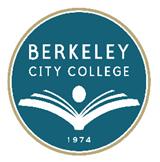 EDUCATION COMMITTEE FOR QUALITY PROGRAMS AND SERVICESAGENDAThursday, December 11, 201412:15 pm – 2:15 pmRoom:  421Membership: 
Carlos Cortez, Dean Antonio Barreiro, DeanKatherine Bergman, Director of Special Projects-Dylan Eret, Curriculum Committee Chair or designeeJenny Lowood, Planning for Institutional Effectiveness (PIE) Chair or designee-Roberto Gonzalez, Classified Senate President or designee- Cleavon Smith, Academic Senate President or designee- Joseph Bielanski, Articulation Officer- Allene Young, Counseling Faculty chair or designeeJoshua Boatright, Library Faculty Chair or designee- Gail Pendleton, Assessment and Orientation Coordinator- Fatima Shah, EOPS/CARE CoordinatorBrenda Johnson, Dean James Aganon, Learning Community designeeGabe Winer, Professional Development Chair & Teaching and learning Center CoordinatorWindy Franklin, DSPS Coordinator Maricela Becerra, Learning Disabilities SpecialistDanny McCarty, Associated Students President or designeeSiraj Omar/Barbara Des Rochers, Department Chair or designee Paula Coil, Transfer and Career Information Center Coordinator            Approve minutesPresentationsCity of Berkeley Vision 2020 – Academic Support Index presented by Dave Stevens, BUSDPreliminary APU summaries – Dean’sInfo ItemTimeline for Spring Planning – Tram Flex day – APU summary & Ed master plan goal, strategies and present program gaps January 30 & February 6 -  Faculty Prioritization (Senate and Chairs) 2-5 Update rubric based on needs on January 30.  February 6 prioritize.March – Budget presentation/developmentApril/May – prepare for 1st year program review in 15-16 and finalize education master plan        Action Item Approve Education Master Plan 2024 Goal – “Eliminate the achievement gap and advance student access, equity and success with exemplar programs.”